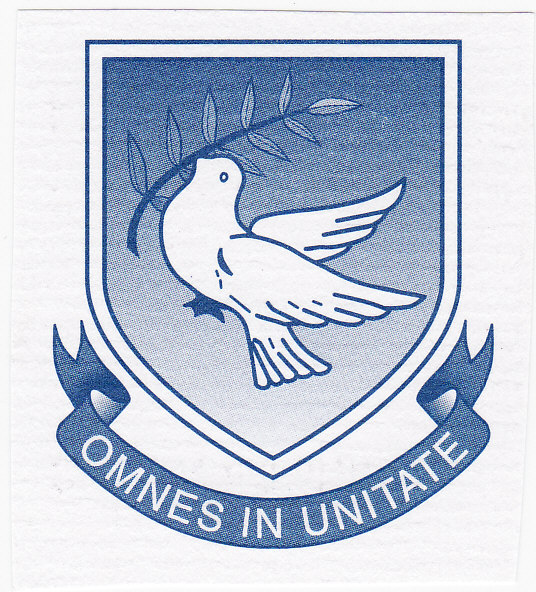 Core Gymnastic SkillsYear Group(s)Basic Movement SkillsRec  & 1Pencil and Egg rollPencil jumpDish and Arch2Teddy/Circle rollStar jumpBack and Shoulder balance3Forward rollTuck jumpFront/Back/Side balance4Forward roll¼ / ½ turn jumpArabesque5 & 6Troubleshooting